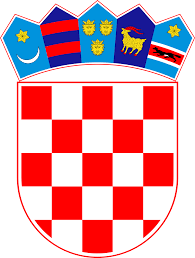 OBAVIJEST O PONIŠTENJU JAVNOG POZIVA ZA ORGANIZACIJU IZVANUČIONIČKE NASTAVE - PONUDE BROJ 4.a,b,c/2024Ravnateljica OŠ Spinut, Split dana 30.11.2023. donosiODLUKUo poništenju javnog poziva za organizaciju višednevne izvanučioničke nastave.I.Poništava se javni poziv - ponude broj 4.a,b,c/2024 za organizaciju višednevne izvanučioničke nastave za učenike četvrtih razreda objavljen na mrežnoj stranici škole dana 26.10.2023  (KLASA: 602-01/23-09/14 :URBROJ: 2181-1-277-23-1) zbog propusta u proceduri.                                                                                                                                                                                                                                             II.Odluka će biti objavljena na mrežni  stranici stranici škole.III.Ova odluka stupa na snagu dana donošenjaRavnateljica:Sanja Čagalj, prof.REPUBLIKA HRVATSKA                                                                  OSNOVNA ŠKOLA SPINUT                                                                                                   Teslina 12, 21000 Split                                                                                              KLASA: 602-01/23-09/22                                                                                                                                        URBROJ: 2181-1-277-23-1                                                                                                           Split,   01.12.2023.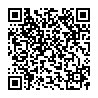 